           Евдокимова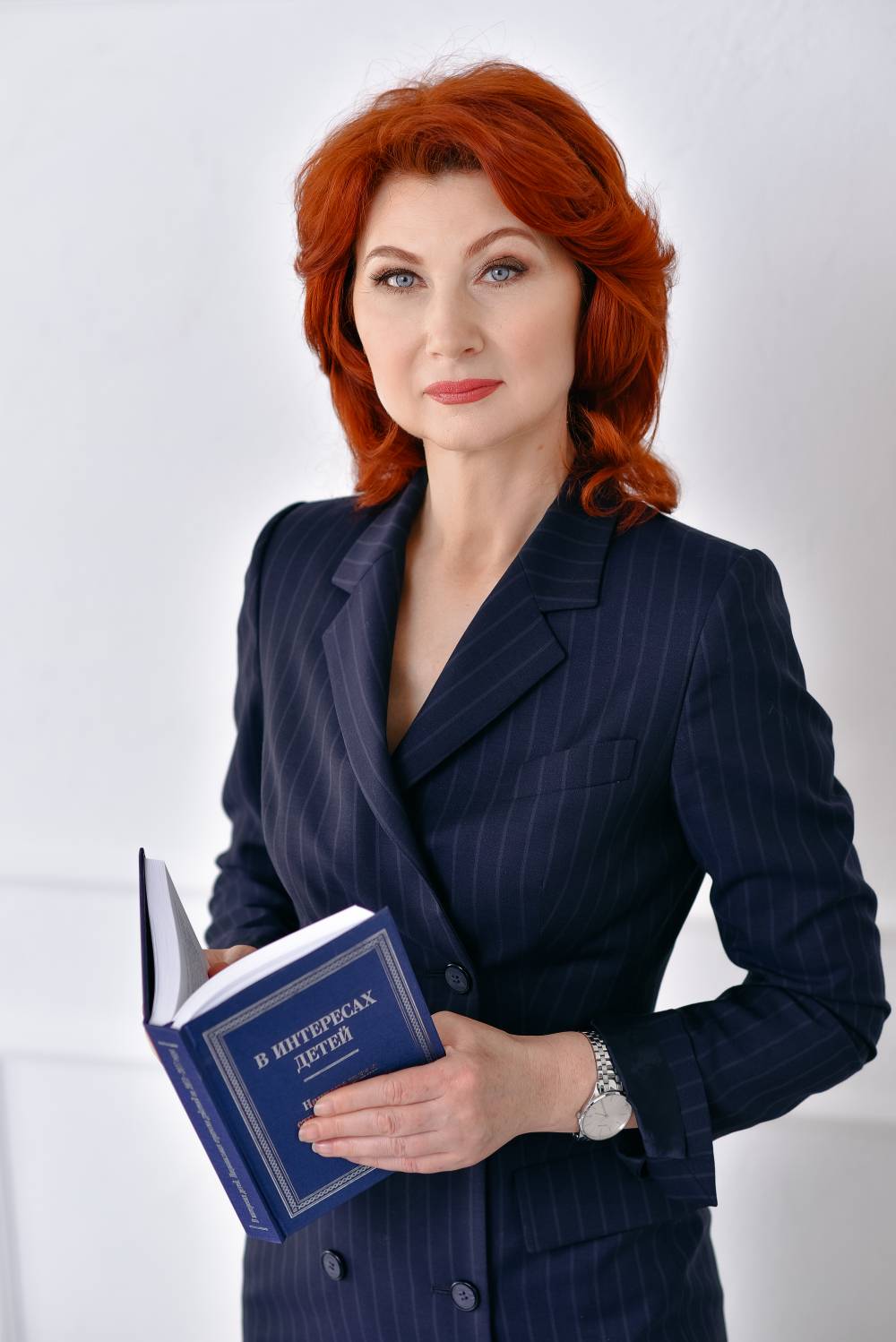 Анжелика Владимировна  Уполномоченный по правам ребенка в  Рязанской областиДата и место рождения: 11 сентября 1969г. г. Михайлов Рязанской области.Образование:     в 1994 г. окончила Московскую государственную юридическую академию им. О.Е. Кутафина.Деятельность: После окончания школы работала старшей пионервожатой Октябрьской средней школы № 2 Михайловского района Рязанской области, заведующей канцелярией Михайловской райпрокуратуры;1993 -  1995 – юрисконсульт АО «Михайловхлебпродут»;1995 - 1998 – помощник прокурора Михайловского района;1998 - 2009 – прокурор отдела по надзору за соблюдением законов и законностью правовых актов прокуратуры, старший прокурор отдела по надзору за соблюдением федерального законодательства прокуратуры области, заместитель начальника отдела по надзору за соблюдением федерального законодательства прокуратуры области,  Рязанская областная прокуратура;2009 -  2011 - старший помощник руководителя следственного управления по взаимодействию со средствами массовой информации Следственного управления следственного комитета при прокуратуре Российской Федерации по Рязанской области;2011 - 2020 – старший помощник руководителя следственного управления (по взаимодействию со средствами массовой информации) Следственного управления следственного комитета Российской Федерации по Рязанской области;23 ноября 2020 года решением Рязанской областной Думы назначена на должность  Уполномоченного по правам ребёнка в Рязанской области.Прием граждан Уполномоченным по правам ребенка в Рязанской области: каждый четверг с 10.00 до 13.00, по предварительной записи по телефону (8-4912) 27-44-57.Прием граждан специалистами отдела по обеспечению деятельности Уполномоченного по правам ребенка в Рязанской области ежедневно: с 10.00 до 17.00 часов, кроме выходных, праздничных дней.КОНТАКТЫАдрес:390000, г. Рязань, Первомайский проспект, д. 8Телефон:8(4912) 27-44-57, 27-44-34   Факс:  8(4912) 27-44-57   E-mail: evdokimova.adm1@yandex.ru